E7220/LED15N096170DT8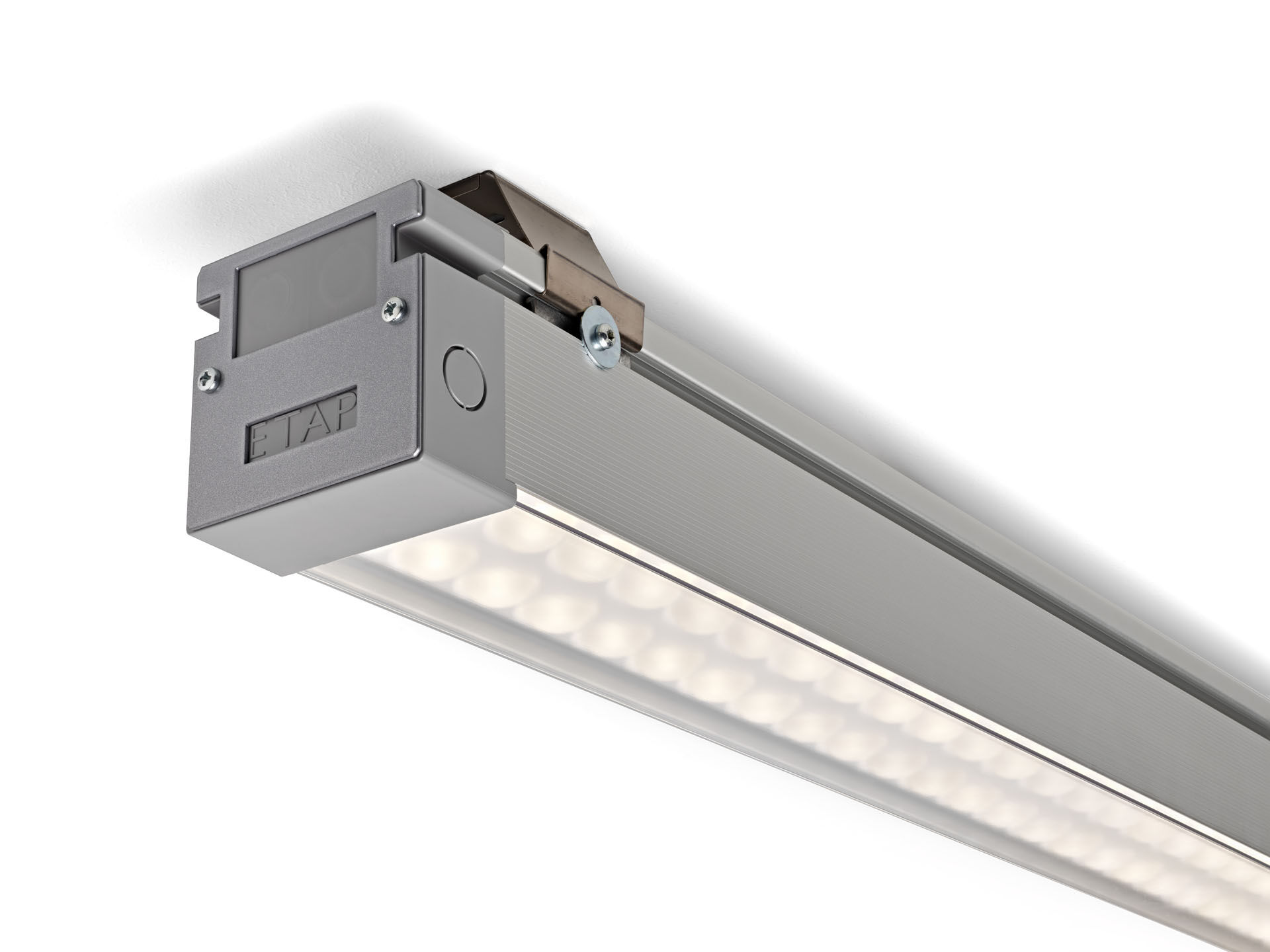 Luminarias 'ballproof' de diseño esbelto.LED+LENS™ óptica, lente y reflector de policarbonato (PC), extensiva distribución luminosa.Para pabellones deportivos (conforme a la DIN 18032-3 / DIN 57710-13).Dimensiones: 1570 mm x 90 mm x 88 mm.LED + LENS™, una combinación de LED de alta potencia y lentes individuales con una estructura de superficie patentada. Las lentes están empotradas en pequeñas cápsulas para una experiencia de luz confortable.Flujo luminoso: 17800 lm, Flujo luminoso específico: 140 lm/W.Consumo de energía: 127.0 W, DALI regulable.Frecuencia: 50-60Hz AC.Tensión: 220-240V.Clase de aislamiento: clase I.LED con superior factor de mantenimiento; después 50.000 horas de funcionamiento, el aparato conserva el 99% de su corriente de fluxo luminoso.Temperatura de color correlacionada: 4000 K, Reproducción de los colores ra: 80.Coincidencia de color de desviación estándar : 3SDCM.LED+LENS™ con UGR <= 25 conforme a la norma EN 12464-1 para baja demanda visual , y movilidad frecuente en puesto de trabajo.Seguridad fotobiológic EN 62471: RISK GROUP 1 UNLIMITED.Aluminio anodizado carcasa, RAL7035-gris luminoso.Grado de protección IP: IP40.Grado de protección IK: IK08.Comprobación del filamento: 850°C.5 años de garantía en luminarias y controlador.Certificaciones: CE, ENEC.Luminaria con cable libre de halógenos.La luminaria ha sido desarrollada y producida según la norma EN 60598-1 en una empresa certificada ISO 9001 e ISO 14001.Selección de accesorios necesarios para el montaje: E7H151, E7H152, E7H171, E7H172.